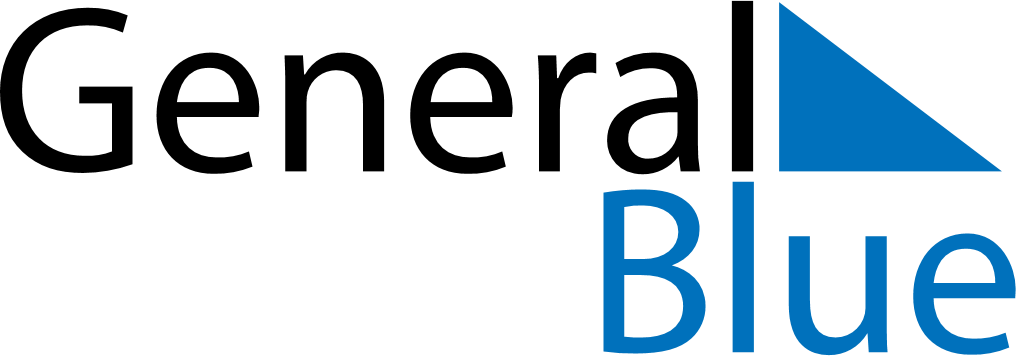 Weekly Meal Tracker May 19, 2025 - May 25, 2025Weekly Meal Tracker May 19, 2025 - May 25, 2025Weekly Meal Tracker May 19, 2025 - May 25, 2025Weekly Meal Tracker May 19, 2025 - May 25, 2025Weekly Meal Tracker May 19, 2025 - May 25, 2025Weekly Meal Tracker May 19, 2025 - May 25, 2025MondayMay 19TuesdayMay 20TuesdayMay 20WednesdayMay 21ThursdayMay 22FridayMay 23SaturdayMay 24SundayMay 25BreakfastLunchDinner